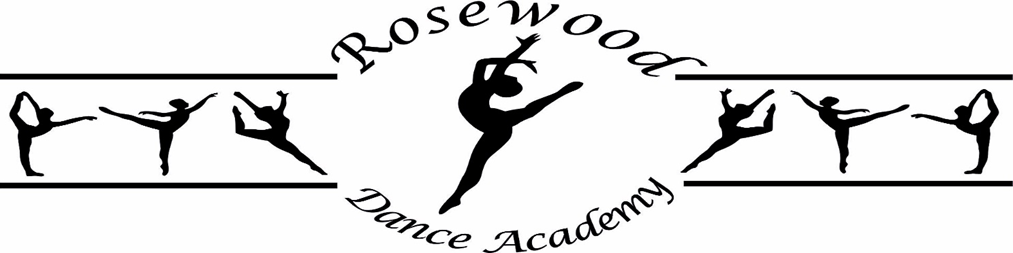 Ballet, Modern Theatre Jazz Dance Registration Form.Parent/Guardian Name									Child’s Name											Date of Birth						Year Group				Any Medical Condition?									Class Attending?										Will your child need collecting by Miss Rose Elwood at the end of the school day and escorted to the School Hall, School Gym or Scout Hut? Please sign your permission here:														Who will collect your child at the end of their dance classes?				If it is not the name/s stated above, please state the name and who they are? (e.g.grandparent)																						Address											Post Code											Emergency Numbers, Home:									Mobile												Email												From time to time, I like to update my website and Facebook page with photographs of pupils and events that may take place.Please sign your acceptance here:								